Workchart-Handicapsager”Ny sag” arbejdsgang.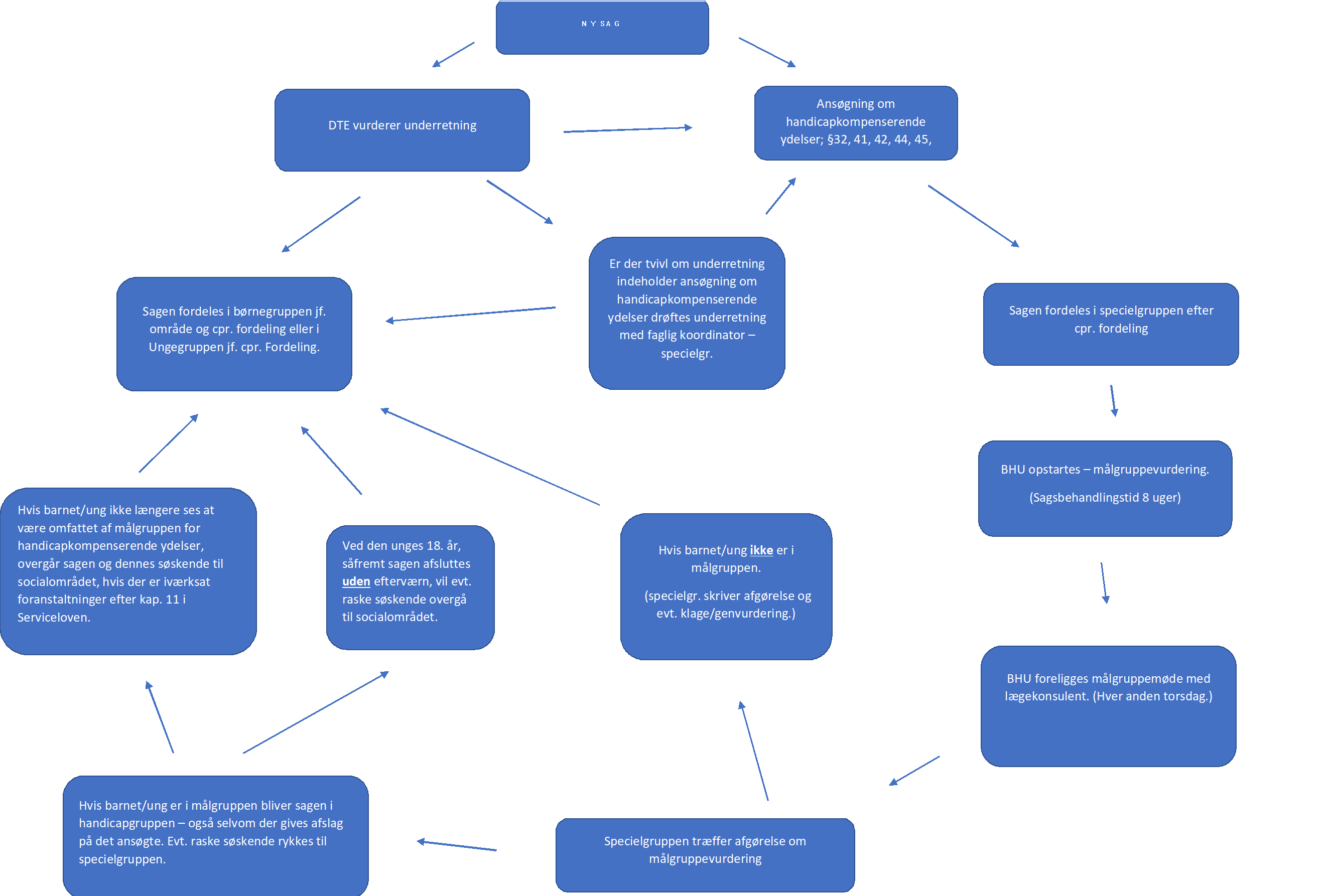 